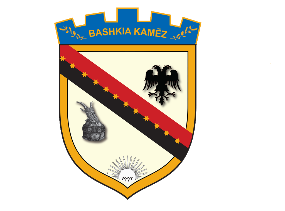 REPUBLIKA E SHQIPËRISËBASHKIA KAMËZNr._____ prot.							                Kamëz, më ___.___.2020SHPALLJENë mbështetje të Ligjit Nr. 139/2015, “Për veteqeverisjen vendore, Ligjit Nr.152/2013 “Për nëpunësin civil”, i ndryshuar, VKM-së nr.243, datë 18.03.2015, Kreu III “Për pranimin, Lëvizjen paralele, Periudhën e Provës, dhe Emërimin në Kategorinë Ekzekutive”, ” njoftojmë se per shak të mos paraqitjes në provim të kanditatit  mbyllet procedura per pranimin ne pozicionin e meposhtem,.Për pozicionin  “Specialist i Mbrojtjes Se Femijeve dhe Barazise Gjinore” Lagje 1 nuk ka Kandidat fitues.BASHKIA KAMËZKomiteti i Përhershem i Pranimit